          Jovan  Petronic:          Beklenmeyeni  Bekle (BB)     Daima  beklenmeyeni  bekleyin!      Beklenmeyeni  bekle  alıntıları:      “Beklenmeyeni  beklemek  tam  anlamıyla  modern  bir  zihni  yansıtır.”  Oscar   Wilde     “Eğer  beklenmeyeni  beklemiyorsanız  ona  ulaşamazsınız, çünkü  ona  araştırarak  veya  izini   sürerek  ulaşmak  mümkün  değildir.”  Heraclitus.     “Hayat  bizlere  kaçınılmaz  falsolu  toplar  fırlatır,  başımıza  gelen  beklenmedik  olaylar  bize  beklenmeyeni  beklememizi  öğretir. Ben  bu  falsolu  topların  kaderin  ve  şimdinin  hoş  bir  kombinasyonu  olduğunu  anladım”  Carre  Otis     “Gömleğimin  kolunda  sakladığım  birçok  numaram  var. Bunlar  hakkında   konuşmaya  henüz  hazır  değilim  fakat  beklenmeyeni  bekleyin.”   Brad  Bird     Schlechter  C.  :  Gunsberg  I.     Monte Carlo    1901     Kış  sezonunda  Monte  Carlo’nun  deniz  kenarındaki  tatil  bölgesi  turizmini  canlandırmak   için  Mongrelia’nın  Prens  Dadion’u  ve  Arnous  de  Riviere  profesyonel  düzeydeki  bir  dizi  satranç  turnuvasının  ilkini  1  Şubat -1  Mart  1901  arasında  oynanmak   üzere  başlattı. Ondört  satranç  ustası  katılımcı  olarak  davet  edildi  fakat  ilk  oyunun  başlangıç  tarihi  İngiltere  Kraliçesi  1. Viktorya’nın  defin törenini  gerçekleştirmek  için  Şubat’ın  dördüne  ertelendi. Turnuvanın  puanlama  formatı  gereği   beraberlik halinde  oyunculara  ¼  puan galibiyete  ise  ½  puan  veriliyordu. David  Janowsky  turnuvayı  ve  5000  Franklık  büyük  ödülü  kazanırken, ikincilikten  altıncılığa  kadar  olan  sıralamaya  dahil  olan  oyuncular  7300 Franklık  ödülü  paylaştılar.  Oyuncuların  geri  kalanı  ise  teselli  ödülleriyle  yetindi. (kaynak:  chessgames.com). Schlechter  turnuvayı  ikinci  sırada  bitirirken  von  Scheve  ve Chigorin   eş  puanla  üçüncülüğü  paylaştılar.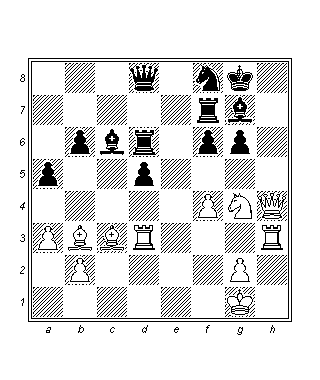      Beyazın  kuvvetleri  taktik  darbeler  vurmaya   hazırdır. Schlechter  zehirli  bir  piyon  fedası  ile  başlıyor.     34.f5!  g5     34…gf5?  35.Kdg3!  fg4  36.Kg4  Ke7  37.Vh8  Şf7  38.Kg7  Şe8  39.Ke3! +- (39…Kdd7  40.Vh5 +-).     35.Vh5  Fe8  36.Ae3!  Kfd7  37.Ad5!! +-     Ve  beklenmeyen! Bir şeyler  yapmanız  gerektiğinde  bunu  ertelemeyin. Şimdi  yapın. Planlarınız  işe  yaramayabilir, bu  nedenle  başarılı  olmadan  önce, başarıya  ulaştıktan  sonra  ne  yapacağınızı  düşünmeyin. Bunu  yapmak  için  başarı  sağlayana  kadar  bekleyin  ve  bir  sonraki  adımı  o  zaman  düşünün.     37…Kd5     37…Fh5?  38.Af6!  Şh8 39.Kh5  Fh6  (39…Ah7  40.Kh7#)  40.Kh6  Kh7  (40…Ah7  41.Ad7!  Kf6  42.Kdh3! +-)  41.Ah7! +-;   37…Ff7  38.Af6!  Kf6  (38…Ff6  39.Vh8!  Fh8  40.Kh8#)  39.Ff7  Kdf7  (39…Kff7  40.Vh8! +-) 40.Kd8 +-;     37…Kf7  38.Af6! +-.     38.Kd5    38.Fd5 +- (38…Kd5  39.Kd5  Vd5  (39…Fh5  40.Kd8 +-)  40.Ve8  Vf5  41.Ke3 +-).     38…Ff7?     38…Kd5  39.Fd5!  (39.Ve8?  Ve8  40.Fd5  Ae6!  41.Fe6  Şf8  42.Kd3 (beyaz  açık  üstün)) 39…Vd5  40.Ve8 +-.     39.Kd7  Vd7  40.Kd3!  Fb3     40…Vd3?   41.Ff7#.     41.Kd7  Ad7  42.Ve8  Af8  43.Vc6     43.Vd8 +-.     43…Ah7  44.a4!     44.Vb6  a4!  sonradan  kurulacak  olan  hisar  girişimiyle. 1-0     Euwe  M.   :   Alekhine  A.     Amsterdam  1926     Alexander  Alekhine  ve  Max  Euwe, 1935 (14. DSŞ) ve  1937’de (15. DSŞ)  olmak  üzere, aralarında  iki  Dünya  Şampiyonluğu  maçı  yapmışlardır.  İnceleyeceğimiz  bu  antrenman  maçı  ise  Hollanda’da  oynanmıştır  ve  az bilinir. Söylentilere  göre  Euwe’in  Hollandalı  destekçileri  kendi  ülkelerinde  oynanmak  üzere  dünyanın  en  iyi  ustalarını  davet  ettikleri  bir  organizasyonun  sponsorluğunu  yapmışlardır. Emanuel  Lasker  daveti  reddetmiştir, Efim  Bogoljubov’un  finansal  koşulları  ise  karşılanamamıştır. Capablanca  ile  1927 senesinde   11. Dünya  Şampiyonluğu  maçını  yapmayı   bekleyen  Alekhine  ise  daveti  kabul  etmiştir.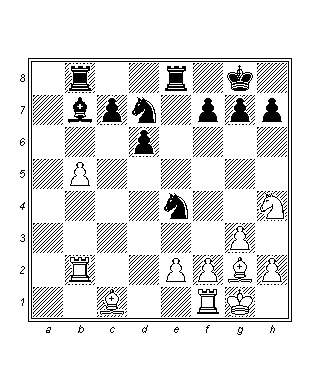     21…Ac3!     Beyazın  e2  ve  b5’deki  piyon  zayıflıklarını  hedef  alan  bu  hamle  en  iyisidir,  her  iki  tarafın  en  iyi  hamleleri  yapması  halinde  siyaha  materyal  kazancını  garantiler.     22.Fc6!?  Ke2!     “Beklenmeyen”!. 22…Ae2?  23.Ke2!  Ke2  24.Fd7  ve  oyundakiyle  karşılaştırıldığında  materyal  eşitliği  olan  konumda  beyazın  iyi  iş  çıkaracağı  görülür. 22…Ke7?  23.Af5!  Ae2  24.Ke2!  Ke2  25.Fd7   veya  22…Fc6  23.bc6  Ac5  veya  22…Ked8?  23.Kc2.     23.Kb3!     23.Ke2?  Ae2  24.Şg2  Ad4!  25.Fb7  Kb7  26.Fe3  Ab5 -+  ve  fazladan  iki  bağlı  geçerle  siyah  görece  kolay  kazanmalıdır.   23.Fd7??  siyahın  kombinatif  fikrinin  ana  devamyolunu  gösterir:  23…Kb2  24.Fb2?  Ae2#;  23.Fb7?  Kb7  24.Kb3  Ab5 -+.     23…Fc6  24.Kc3  Fb5  25.Kc7  Ae5  bir  piyon  fazlasıyla, Alekhine  oyunu  kazanacaktır. 26.Af5  Af3   27.Şgh2  Ae1  28.Şh3  Ke5  29.Kh1  Ad3  30.Ae7  Şf8  31.Fa3  Af2  32.Şg2  Ah1  33.Fd6  Ke6  34.Fc5  Ke8  35.Af5  Şg8  36.Ae7  Şh8  37.Şh1  Fd3  38.Şg2  h6   39.Şf3  Şh7  40.h4  h5   0-1.     Lilienthal  A.   :   Kotov  A.     Moskova   1948     16.  SSCB  Şampiyonası  1948  senesinde  Moskova’da  en  iyi  19  Sovyet  satranççı  arasında  yapılıyordu. 18  turun  ardından  David  Bronstein  ve  Alexander  Kotov  birinciliği  paylaşırken,  onları  Semyon  Furman  takip  ediyordu.     1.d4  d5  2.c4  e6  3.Ac3  c6  4.Af3  Af6  5.Fg5  dc4  6.e4  b5  8.Fh4  g5  9.Ag5  hg5  10.Fg5  Abd7  11.g3  Fb7  12.Fg2  Vb6  13.ef6  c5  14.dc5  Fc5  15.0-0  0-0-0  16.Ve2  Fd4  17.Kad1  Ac5  18.Fb7  Vb7  19.Kd4  Kd4  20.Ve5  Kd5  21.Ad5  Vd5  22.Ke1  Vc6  23.Ve3  Ad3  24.Kb1  Kd8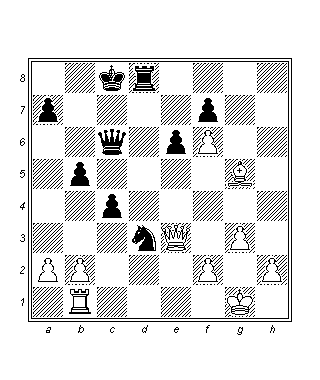      Beyaz,  arka  sıra  zayıflığından  muzdariptir  ve  oyunsonunda  bu  konuda  olası  h  piyonu  terfisiyle  birleştireceği  bir  savunma  ortaya  koyacaktır.     25.h4  Ab2!  26.Va7  Ad3  27.Kd1?     Siyahın  cevabını  beklemeyerek. 27.Vf7  hamlesi  konumdaki  belirsizliği  her  iki  rakibe  yaklaşık olarak  eşit  şanslar  verecek  şekilde  korurdu,  örneğin:  27…Ae5!  28.Vh7!  Af3  29.Şf1!  Ah2  30.Şg1   (30.Şe2?  c3 -+;  30.Şe1?  c3 -+)  30…Af3=.     27…Kd7! -+     “Beklenmeyen”!  İhtiyaç  duyduğunuzda  sorunlarınız  için  yaratıcı  çözümler  aramalısınız. 27…Kd7!-+  …28.Ve3:28.Va3  b4!  gelmek  üzere  olan  açarak  şah  ile  kazanabilmek  için  beyaz  veziri  f8  hanesini   korumaktan  alıkoymak gereklidir. (28…Af4?  29.Vf8!  Şb7  30.Kd7  Vd7  31.Ff4 +-)  29.Va5  Af4! -+;  28.Va5  Af4! -+;  28…Af4! -+.  27…c3?  28.Va3  (28.Ve3  c2  29.Kd3  c1V  30.Vc1  Vc1  31.Fc1  Kd3)  28…Kd6! (28…c2?  29.Kd3  c1V  30.Fc1!  Kd3  31.Vd3  Vc1  32.Şg2 +-)  0-1.     Fischer  R.   :   Schweber   S.     Buenos  Aires  1970     17  turluk  İkinci  Uluslararası  Buenos  Aires  Turnuvası (Arjantin),  1970  yılında  Robert Fischer  tarafından (o  zamanlar   27  yaşında)  Vladimir  Tukmakov  ve  Oscar  Panno’nun  önünde  tatmin   edici  bir  şekilde  kazanılmıştır. Fischer’in  skoru  11.5- 0.5! idi.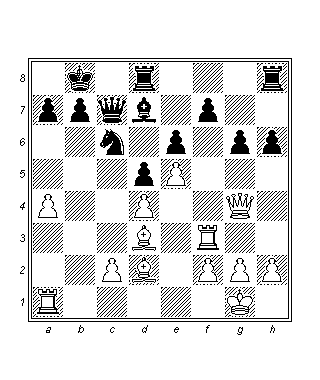      19…f5  20.ef6!  e5  21.Vg3!  Ad4     21…ed4?  22.Ff4+-;     21…Şa8? 22.de5  Ve5  (22…Ae5  23.Ke3  Kde8  24.Kae1+-) 23.Ke1  Vg3  24.Kg3  g5  25.f7+-;     21…Şc8  22.de5  Ae5  23.Kf4 (beyaz  açık  üstün);     21…g5  22.de5 (beyaz  açık  üstün).     22.Ke3!  e4     22…Ac6  23.Ke5!  Ae5  (23…Ve5?  24.Ff4+-)  24.Ff4  Kde8  25.Fg6  Şa8  (25..Khg8  26.f7;  25…Şc8  26.Fe8   Ke8  27.f7 +-)  26.Fe8  Ke8  27.f7 +-.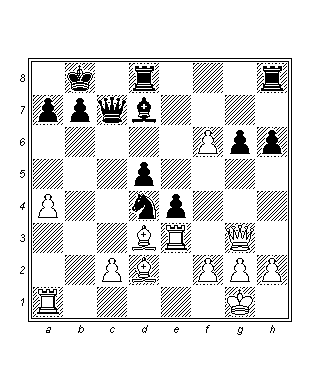      23.Ke4!!     Beklenmeyen!       23…Vg3     23…de4?  24.Ff4+-.     24.Kd4!  Vg4     24…Vc7  25.Ff4  Khf8  26.Fc7  Şc7  27.Fg6  (27.Kh4!? (beyaz  açık  üstün)) 27…Kf6  28.Fd3 (beyaz  açık  üstün).     25.Kg4  Fg4  26.Fg6 (beyaz  açık  üstün)     Ve  beyaz  galibiyete  gitmektedir…    26…Khg8  27.Fh7  Kh8  28.Fd3  Kde8  29.f7  Ke7  30.f8V  Kf8  31.Fb4  Kff7  32.Fe7  Ke7  33.f3  Fd7  34.a5  Şc7  35.Şf2  Kf7  36.Şe3  Şd6  37.g3  Şc5  38.f4  Fg4  39.Kb1  Ke7  40.Şd2  b6  41.ab6  ab6  42.h3  Fd7  43.g4  d4  44.f5  Ke3  45.f6  Kf3  46.Kf1  Kf1  47.Ff1  Fe6   1-0.     Kasparov  G.   :   Sokolov  A.     Belfort  1988     GMA (Büyükustalar  Birliği), 1988- 1989  yıllarında  Dünya  Satranç Kupası  adı  altında  altı  uluslararası  satranç  turnuvası  düzenledi. Bunlardan  ikincisi  Fransa- Belfort’da  1988  yılında  gerçekleştirildi. 16  büyükustanın  katılımıyla  gerçekleştirilen  turnuva  16. Kategori  seviyesindeydi.  15  turun  ardından  turnuvayı  kazanan  isim  Garry  Kasparov’du. Onu  Anatoly  Karpov  ve  Jan  Ehlvest  izliyordu.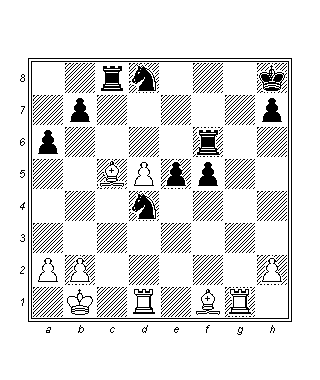      29.Fe7!  Kf7     29…Kh6  30.d6  A8c6 (30…Kh2?  31.Ff6#)  31.Fc4 (beyaz  açık  üstün) …Kg6  32.d7! (beyaz  açık  üstün);  29…Kg6  30.Kg6  hg6  31.Ff6  Şg8  32.Fe5 (beyaz  açık  üstün).     30.Fd6!  Af3  31.Kg3  e4  32.Fe2     32.Ff4!?...Kg7  33.Fh3! (beyaz  açık  üstün)     32…Kf6     32…Kg7  33.Ff3!  Kg3  34.Fe4! (beyaz  açık  üstün) …Kg5  35.Fe7!  Kg7 (35…Kh5?  36.Kg1 +-)  36.Ff5  Ke7  37.Fc8 (beyaz  açık  üstün).     33.Ff4!  Kg6  34.Ff3!  Kg3     34…ef3  35.Kf3 (beyaz  açık  üstün).     35.Fe4!!     Beklenmeyen!  Cesurca  istediğini  elde  etme  peşinde  koşan   satranççılar,  güvende  olmayı  önemseyenlere  oranla  daha  başarılı  olurlar. 35.Fg3  ef3;  35.hg3  ef3.     35…fe4     35…Kg4  36.Fe5  Şg8  37.d7  Kg8  39.Fc7  Ad8  40.Kd4  Şf7  41.Ke4 +-.     36.hg3  Şg7     36…Af7  37.d6  Şg7  38.d7  Kg8  39.Fc7  Ad8  40.Kd4  Şf7  41.Ke4 +-.     37.Kd4!     37.Ke1  Kc5  38.d6  Ae6  39.Ke4  Şf7 (beyaz açık  üstün).     37…Af7     37…Kc5  38.b4  Kc8  (38…Kb5?  39.a4  Kb6  40.Fc7 +-)  39.Ke4 (beyaz  açık  üstün).     38.Ke4  Kd8  39.Ke7!  Kd5     39…b5  40.d6  Şf6  41.Ka7 +-.     40.Kb7  h5  41.Ka7!  a5     41…Ka5  42.Fd2!  Kd5  43.Fc3 +-.     42.a4! +-  1-0.     Cabrilo  G.   :   Petronic  J.     Subotica  1992     1992  yılında, Palic- Subotica’da  (Eski   Yugoslavya  şimdiki  Sırbistan)  davetlilerle  sınırlı  lig  usulü unutulmaz  bir  turnuva  düzenlenmişti.     1.e4  e5   2.Af3  Af6  3.Ae5  d6  4.Af3  Ae4   5.d4  Fe7  6.Fd3  Ag5  7.0-0  Af3  0-0  9.Ke1  Ac6  10.c3  d5  11.Ff4  Fe6  12.Ad2  Fd6  13.Ke3  Ff4  14.Vf4  Vd6  15.Vh4  h6  16.Kf1  Kae8  17.f4  Fd7  18.Kg3  Şh8  19.Vh5  Ke7  20.Af3  Ke3  21.Fb1  Ae7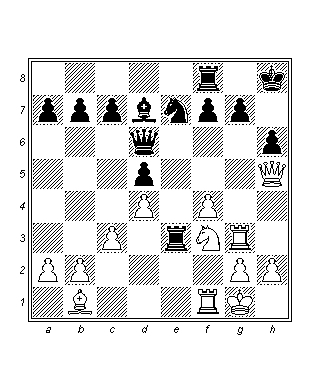      Şimdiye  dek  beyaz  uzun  vadeli  bir  insiyatife  sahipti,  kendisi  bütün  ağır  ve  hafif  figürlerini  tam  kapasite  çalışacakları  hanelere  yerleştirmiştir  ve  bu  noktada  esasen  bitirici  olan  bir  nakavt  darbesi  hesaplamıştır.     22.Ae5!  Kg3     Siyah, tehlikeyi  sezmiyor, fakat  zaten  çok  geçtir. Beyazın  bir  sonraki  hamlesi  tam  anlamıyla  şok  edicidir, takiben  siyah  tatmin  edici  bir  savunma  bulabilmek   için  uzun  bir  zaman  harcayacaktır. Harcanan  zaman  ise  yalnızca  savunma  olmadığını  fark  etmeye  yarar.     23.Vf7!!      Beklenmeyen!.  “Beklenen”  23.hg3?  hamlesi  23…Fe8’in  ardından  oyunu  eşitlemekten  halen  çok  uzak  da  olsa,  siyaha  ekstra  problemler  yaratmaz.     23…Ac6     23…Kf7  24.Af7  Şg8  25.Ad6  Ke3  26.Ab7  Ke2  27.Ac5  Ff5  28.Fd3 (beyaz  açık  üstün);     23…Vf6  24.Vf6  Kf6  25.Ad7!  Ke3  26.Af6  gf6  27.Şf2 (beyaz  açık  üstün);     23…Ag6  24.Vd7  Ae5  25.Vd6  cd6  26.hg3 (beyaz  açık  üstün).     24.Vd7!     24.hg3.  Beyazın  egemenliği, vezirini   yalnızca  kale  ve  piyon  karşılığında  geçici  olarak  feda  ederek  üstün  bir  oyunsonuna  geçtiği  bu  varyanta  bile  olanak  vermektedir:  24…Ae5  25.fe5  Kf7  26.Kf7  Şg8  (26…Ve6  27.Kf8  Vg8  28.Kg8  Şg8  29.Şf2 (beyaz  açık  üstün)) 27.ed6  Şf7  28.dc7 (beyaz  aık  üstün).     24…Ae5     24…Vd7  25.Ad7  Kd8  26.Ke1! +-  ve  siyahın  g3  kalesi  halen  kapandadır.     25.Vd6  cd6  26.hg3  Ac4!  27.b3     27.Fg6!?     27…Ad2  28.Kd1  Ab1     28…Ae4  29.Fe4  de4  30.Şf2  d5  31.c4+-.     29.Kb1  Kc8  30.Kc1 (beyaz  açık  üstün).     Siyahın  ortaya  çıkan  kale  oyunsonunu  kurtarması  çok  zordur. Beyaz  iyi  oynamaya  devam  etmiş  ve  sonunda  oyunu  kazanmıştır.  1-0.     Karpov  A.   :   Topalov  V.     Dos  Hermanas  1994     Dos  Hermanas (İspanya),  1994’de  10  önemli  büyükustanın  katılımıyla  gerçekleştirilen  bir  turnuvaya  ev  sahipliği  yapmıştır. Turnuva  Boris  Gelfand  tarafından, Anatoly  Karpov  ve  Vladimir  Epishin’in  önünde  kazanılmıştır.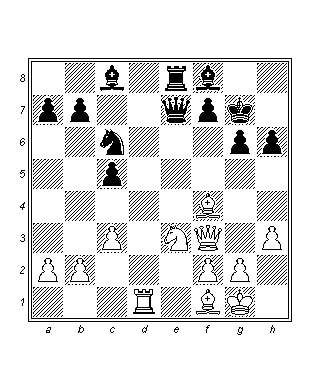      29.Ad5!     Siyahın  kampındaki  pek  çok  zayıflıktan  faydalanan  beyaz,  iyi  bir  konum  elde  ediyor.     29…Ve4?     29…Vh4  30.Af6!  Ke6  (30…Şf6?  31.Fg3 +-;  30…Vf6?  31.Fh6 +-;  30…Kd8?  31.Kd8  Ad8  32.g3!  Vf6  33.Fh6+-)  31.Ad7 (beyaz  açık  üstün).     30.Af6!!     Beklenmeyen!  Bedavaya  sunulan  şeylerin daima  gizli  bir  bedeli  vardır. 30.Ve4?  Ke4  31.f3  Ke8  32.Fb5 (beyaz  açık  üstün).     30…Şf6     30…Vf3?  31.Ae8  Şg8  32.gf3 +-;     30…Ve6  31.Ae8 +-.     31.Fe5!  Şe5     31…Şg5?  32.Ff6#;  31…Şe6?  32.Vf6#;  31…Şe7?  32.Vf6#.     32.Ve4     32.Vf7! +- …Kd8  33.f4!  Vf4  34.Ke1  Ve4  35.Vc7!  Fd6  (35…Kd6  36.Ke4  Şe4  37.Vc8 +-)  36.Vg7!  Şf5  37.g4!  Şf4  38.Vh6  Şe5  39.Vg7  Şf4  40.Vf6  Ff5  41.Ke4  Şe4  42.Fg2  Şe3   43.Fc6 +-.     32…Şe4  33.Ke1  Şf5  34.Ke8  Fe6  35.Kf8 +-  ve  siyah  kısa  süre  sonra  terk  etti.  1-0.     Anand  V.   :   Lautier  J.     Belgrad  1997     Eski  Yugoslavya -  Belgrad’ın  “Yatırım  Bankası”  süper – GM  turnuvaları  oldukça  meşhurdur. Turnuvaya  zirvedeki  büyükustalar  ve  gelecek  vadeden  yerel  yetenekler  davet  edilir. Turnuvayı  günü  gününe  takip  eden  satranç  meraklılarının  sayısı  bini  aşar. Efsanevi  GM  Svetozar  Gligoric  ile  birlikte,  18. Kategori  düzeyindeki  bu  turnuvanın  kritik  oyunlarını  önde  gelen  ulusal  TV  kanallarından  birinde  yorumlamıştım. Turnuvalar  serisinin  1997  versiyonunu  Ivanchuk  kazanırken, onu  Anand  ve  Shirov  takip  etmişti.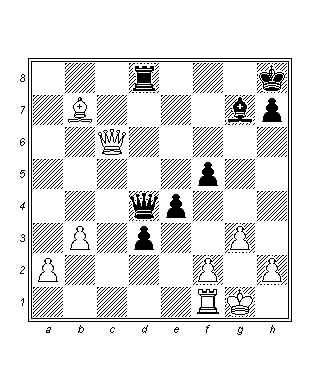      40.Ve6?     40.Vc4  Va7!?     40…d2! -+  41.Vf5!     “Doğal”  41.Kd1  hamlesi  41…Va1!  42.Ka1  Fa1 (siyah  açık  üstün)’e  kaybeder.      41…Kf8!     Vereceği  yanıtı  hesaplarken, Lautier  fark  etti  ki  41…d1V?  sonrasında  beyaz  muhteşem  42.Fe4!  hamlesini  yapabiliyordu. Böylece  “beklenmeyen”, Lautier  tarafından  beklenmişti. 42…Vf1!  (42…Vh5  43.Vh5  Ve4=;  42…Şg8  43.Vh7  Şf8  44.Kd1  Vd1  45.Şg2)  43.Şf1  Şg8  44.Vh7  Şf8. Materyal  olarak  eşit  olan  bu  konumda   kazanmak  için,  siyah  çok kusursuz  bir  teknik  ortaya  koymak  zorundadır. Beyazın  beş  piyonundan  ve  halen  tahtada  olan  vezirniden  kaynaklanan  kompansasyonu  vardır;     41…Kf8!  42.Ve442.Vd5?  Vd5  (42…Kf2 -+)  43.Fd5  e3! -+;42.Ve4  d1V -+;42.Vg4?  Kf2! -+;  42…d1V  43.Kd1  Vd1  44.Şg2  Vd2 -+  0-1.     Zhukova  N.   :   Galojan  L.     Belgrad  2013     14. Avrupa  Bireysel  Bayanlar  Şampiyonası, Sırbistan- Belgrad’da  23  Temmuz- 3  Ağustos  2013  tarihleri  arasında  gerçekleştirildi  ve  katılımcı  sayısı  açısından  bir  rekora  imza  attı (169  bayan  oyuncu). Turnuva,  Macaristan  Satranç  Federasyonu’nu  temsil  eden GM  Hoang  Thanh  Trang  tarafından  kazanıldı,  Trang’ı  IM’ler  Salome  Melia  ve  Lilit  Mkrtchian  izledi.     1.d4  Af6  2.c4  e6  3.Ac3  Fb4  4.Af3  0-0  5.Fg5  h6  6.Fh4  b6  7.e3  Fb7  8.Fd3  c5  9.0-0  cd4  10.ed4  Fe7  11.Ke1  d6  12.b4  Abd7  13.Kb1  Ke8  14.a4  a6  15.Fg3  Ah5  16.d5!  ed5     16…Ag3  17.de6!  Ff6  18.ed7  Vd7  19.Ad5  Fd5  20.cd5.     17.Ad5  Fd5     17…Ag3  18.hg3  (18.Ae7  Ke7  19.Ke7  Ve7  20.hg3)  18…Fd5  19.cd5  Ff6  20.Kc1  oyunda  daha  sonra  ortaya  çıkan  varyanta  transpoze  olabilirdi, BB’den  kaçınarak.     18.cd5  Ag3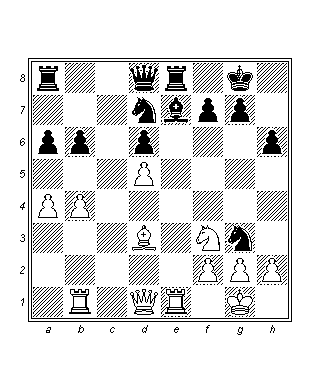      19.Ad4!?     Beklenmeyen!  Bu  kez  belirleyici  bir  avantaj  sağlamasa  da,  satranç oyuncusunun  gözünden  halen  son  derece hoştur. 19.hg3  Ff6  20.Kc1  devamyolu  da  iyiydi  ve  beyaza  kazanç  şansları  vadederdi.      19…Ff8     19…Ff6  20.Ac6  Ke1  21.Ve1  Ve8  22.hg3;  19…Ah1  20.Şh1  Ff8 – beyazın  şah  kanadı  piyon  yapısı  burada  kendisine  oyundakinden  daha  fazla  pratik  imkan  sunar.     20.hg3  Ke1  21.Ve1     Beyaz  yavaş  yavaş  konumsal  avantajını  arttırarak  bunu  materyal  avantajına  çevirmeye  başlıyor, fakat  oyunun  başından  itibaren  ortaya  sergilediği  direnci  devam  ettirecek  ve  bunun  karşılığında  beraberliği  kurtaracaktır. Kuvvetli  oyuncular  zorluklarla  karşılaştıklarında  pes  etmez,  bunun  yerine  daha  sıkı  çalışırlar.     21…Vg5  22.Ve2  Ve5  23.Kd1  Ve2  24.Fe2  g6  25.Kc1  Fg7  26.Ab3  Şf8  27.Kc6  Şe7  28.Ad2  a5  29.ba5  ba5  30.Ac4  Fe5  31.Kc7  Şd8  32.Kb7  f5  33.Kb5  Fc3  34.Ad6  Fb4  35.Ac4  Kc8  36.Aa5  Kc1   37.Şh2  Fe1  38.Ac6  Şc7  39.f3  Ff2  40.a5  Af6  41.Fd3  Ad5  ½.     Beklenmeyeni  bekleme  konusunda  kendimizi  nasıl  geliştirebiliriz?  Sizlere  bizzat  tasarlayıp  başarıyla  uygulamış  olduğum  metodu   önerebilirim. Buna  BB  adını  verdim. Öğrencileriniz  kendi  oynamış  oldukları  oyunlarda  rakipleri  tarafından  oynanmış  olan  beklenmeyen  hamleleri  hatırlama  konusunda  eğitimliler  mi? Bu, hem  bir  turnuva  maçının  bitiminden  hemen  sonra,  hem  de  standart  zaman  kontrolüyle  oynanan  bir  antrenman  maçı  esnasında  rakip  tarafından  beklenmeyen  bir  hamle  yapıldığında  notasyon  kağıdında  bu  hamlenin  yanına  bir  nokta işareti  koyarak  yapılabilir.  Karşılaşılmış  olan  beklenmedik  hamleler  konusunda  farkındalık  yaratmak  ve  ardından   bunların  göreceli  değerlerini  analiz  etmek  (bunlar  önemli  miydi?),  kişisel  satranç  gelişimini  ileriye  taşımak  adına  eşsiz  bir  platform  yaratacaktır. BB  yöntemi  evrenseldir  ve  Dünya  Şampiyonu’na  kadar  herkes  tarafından  uygulanabilir.     Umuyorum  ki  FIDE  Antrenörler  Komisyonu  tarafından  sizlere  ulaştırılan  bu  kısa  inceleme  yazısından  keyif aldınız. Teşekkürler.  